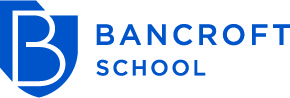 Transcript Records
Release FormConfidentialFirst and last name of applicant: ______________________________________Applying to grade: _______Current school: __________________________________________________The student named above is applying for admission to Bancroft School. I give my permission for the release of all school records for the past two school years. This should include the most recent grades, any standardized test results (i.e. aptitude/achievement tests, neuropsychological testing, educational testing, Individualized Education Plan or 504 Plan) and disciplinary records, as applicable. _______________________________________________________           Signature of parent or guardian			    Date_______________________________________________________Printed name of parent or guardian			    Date To the Registrar or School Official:The records for the above candidate should be sent directly to the Bancroft School Admission Office.Mail to: 110 Shore Drive, Worcester, MA 01605Fax to: 508-853-7824Email to: admission@bancroftschool.orgPlease call 508-854-9227 with any questions.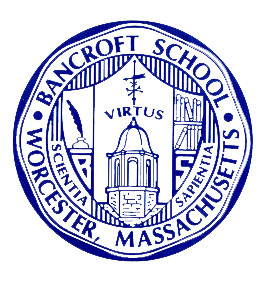 Bancroft School, 110 Shore Drive, Worcester MA 01605